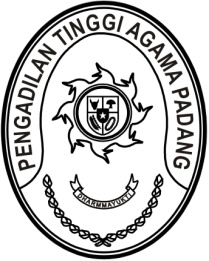 Nomor     	:	W3-A/          /KP.04.1/12/2022	Desember 2022Lampiran	:	1 (satu) lampiranPerihal	:	Kenaikan Pangkat Pegawai		Sewilayah Pengadilan Tinggi Agama Padang		Periode 1 April 2023		Yth. Ketua Pengadilan Agamase Sumatera BaratAssalamu’alaikum, Wr. Wb.Berdasarkan surat Sekretaris Mahkamah Agung RI Nomor 2911/SEK/KP.04.1/12/2022 tanggal 16 Desember 2022 perihal Usul Kenaikan Pangkat Tahun 2023 dan surat Direktur Jenderal Badan Peradilan Agama Mahkamah Agung RI Nomor 5150/DjA.2/KP.04.1/12/2022 21 Desember 2022 perihal Kenaikan Pangkat Tenaga Kepaniteraan dan Kejurusitaan Peradilan Agama Periode 1 April 2023, dengan ini kami sampaikan hal sebagai berikut:Segera menyampaikan daftar nama hakim dan aparatur yang telah memenuhi syarat untuk diberikan kenaikan pangkat (reguler dan pilihan) periode April 2023 melalui email kepegawaian1@pta-padang.go.id paling lambat tanggal 28 Desember 2022 serta menginput usul melalui aplikasi SIUPIK paling lambat tanggal 29 Desember 2022;Melakukan peremajaan data seluruh Hakim dan aparatur dengan memprioritaskan pegawai yang akan diusulkan naik pangkat periode 1 April 2023 (pada aplikasi SIKEP dan aplikasi SIASN)Kelengkapan berkas persyaratan kenaikan pangkat yang harus diperhatikan meliputi:Asli/salinan sah SK kenaikan Pangkat terakhir atau SK Penyesuaian Masa Kerja (bila ada);Asli/salinan sah SK Mutasi Jabatan terakhir;Asli/salinan sah Surat Pernyataan Pelantikan (SPP) mutasi jabatan terakhir;Asli/salinan sah SK CPNS dan PNS bagi yang pertama kali naik pangkat;SKP 2 (dua) tahun terakhir dengan mengacu pada peraturan yang berlaku yaitu :SKP Tahun 2021;Setiap unsurnya bernilai minimal baik;bulan Januari s/d Juni 2022 mengacu pada Peraturan Pemerintah Republik Indonesia Nomor 46 Tahun 2011;Bulan Juli s/d Desember 2022 mengacu pada Peraturan Pemerintah Repulik Indonesia Nomor 30 Tahun 2019;Diunggah pada aplikasi SIKEP dan SAPK BKN;SKP tahun 2022;Berpredikat minimal baik;Setiap pegawai diwajibkan mengisi data secara mandiri dengan menggunakan masing-masing akun pegawai melalui web e-kinerja pada https://kinerja.bkn.go.id (user dan password sama dengan akun MySAPK);Format SKP tahun 2022 berdasarkan Peraturan Menteri Pendayagunaan Aparatur Negara dan Reformasi Birokrasi Nomor 6 Tahun 2022 tentang Pengelolaan Kinerja Pegawai Aparatur Sipil Negara;Asli/salinan sah Izin Pencantuman Gelar Pendidikan dari Badan Kepegawaian Negara (bila ada);Kenaikan Pangkat bagi Hakim dan aparatur yang memiliki ijazah Strata Dua (S2) dapat diusulkan dalam pangkat minimal Penata Muda Golongan Ruang III/a, dan diproses apabila sekurang-kurangnya telah 1 (satu) tahun dalam jabatan dan pangkat terakhir, yang dihitung sejak tanggal pelantikan sebelum tanggal 1 April 2023, dengan berkas persyaratan tambahan selain berkas persyaratan pada angka 2 meliputi:Asli/salinan sah Legalisir Ijazah dan Transkrip Nilai (minimal legalisir Direktur Program);Surat Keterangan Akreditasi BAN-PT;Surat Keterangan Persetujuan Menyelenggarakan Perkuliahan dari Kementerian Pendayagunaan Aparatur Negara dan Reformasi Birokrasi bagi kampus/program studi dengan Akreditasi BAN-PT bernilai C (baik);Asli surat keterangan kuliah yang ditandatangani Ketua Pengadilan, jika mulai kuliah sebelum menjadi CPNS/PNS;Asli/salinan sah Surat Izin Belajar, jika mulai kuliah setelah menjadi CPNS/PNS;Asli Surat Keterangan Kronologis Pendidikan;Usul kenaikan pangkat penyesuaian ijazah, wajib melampirkan Surat Tanda Lulus Ujian Kenaikan Pangkat Penyesuaian Ijazah (STLUKPI) dan uraian tugas;Demikian disampaikan, atas perhatiannya diucapkan terima kasih.WassalamWakil KetuaDrs. Hamdani. S, S.H., M.H.I.Tembusan:Sekretaris Mahkamah Agung RI;Direktur Jenderal Badan Peradilan Agama Mahkamah Agung RI;Ketua Pengadilan Tinggi Agama Padang (sebagai laporan).